1. Sub Category Listing1.1. OverviewSub Category listing extension provides a unique feature of displaying the sub categories list on the main category page. This extension shows a list of sub categories with the number of products present in it. The extension also allows an administrator to enable or disable the module. 1.2. FeaturesDisplaying the sub categories list on the main category pages.It shows a count of products associated in the sub category.It shows an image of subcategory that user has uploaded from admin.It will show default image if user has not uploaded any image from admin.From admin dashboard, user can enable or disable this module.1.3. Sub Category listing at front endAt front end, when Sub Category listing is enabled: 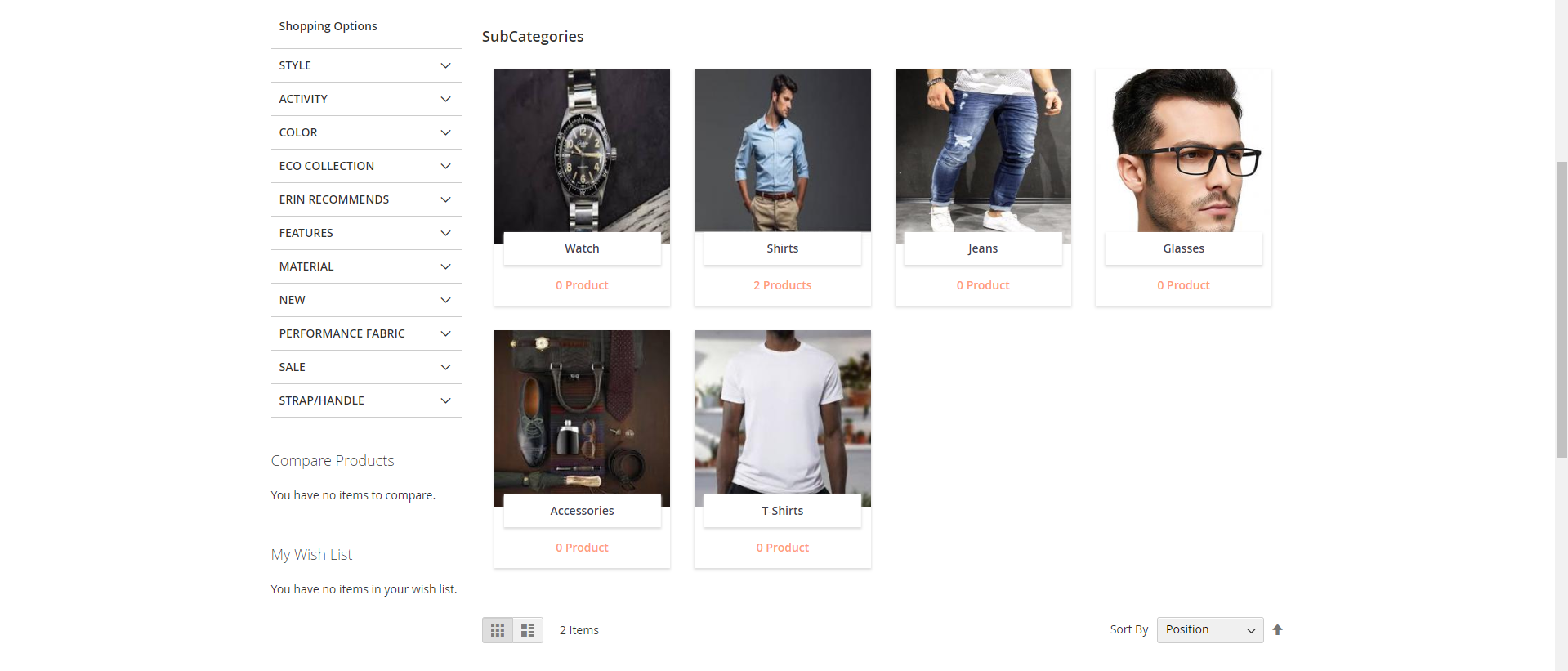 At front end, when Sub Category Listing is disabled: 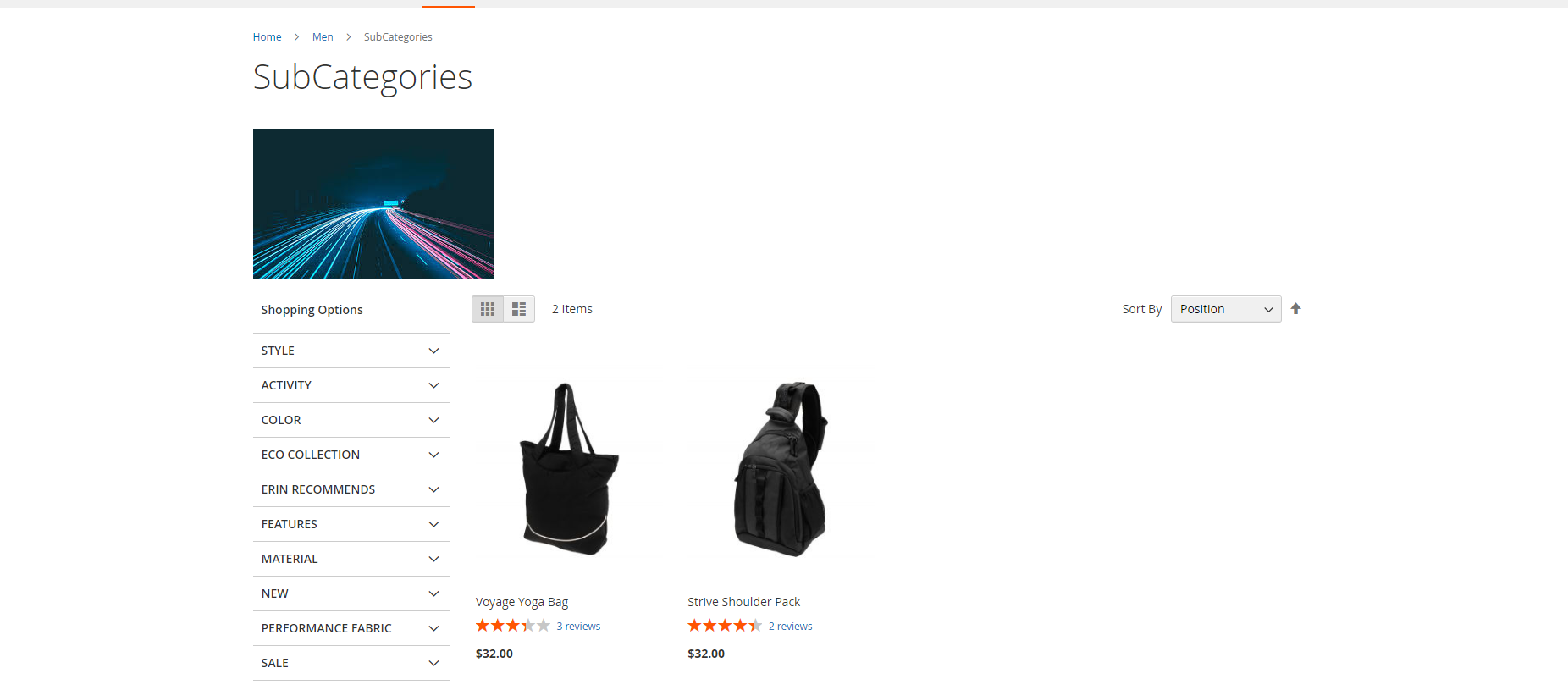 1.4. ConfigurationTo access the Magento backend administration environment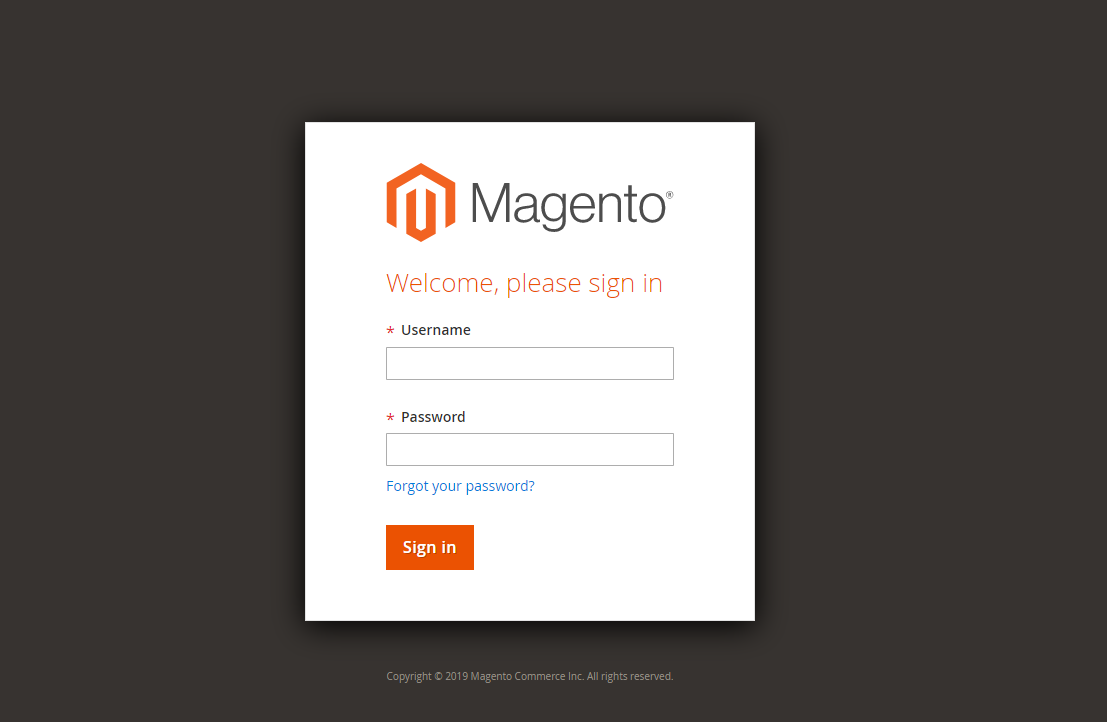 Log in using user name and passwordClick Login button to display administration panel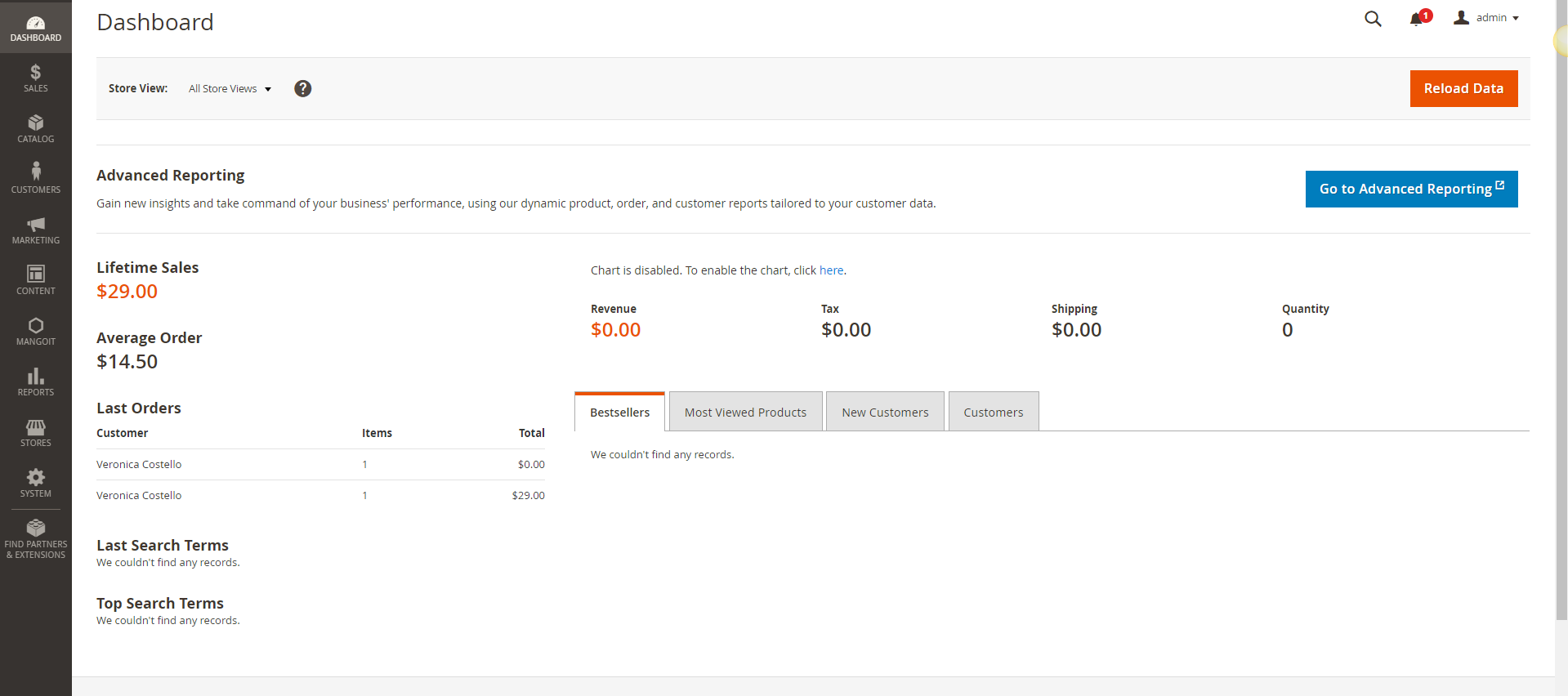 1.4.1. To Enable/Disable the Sub Category Listing extensionSelect MANGOIT  Sub Category Listing Configuration from admin panel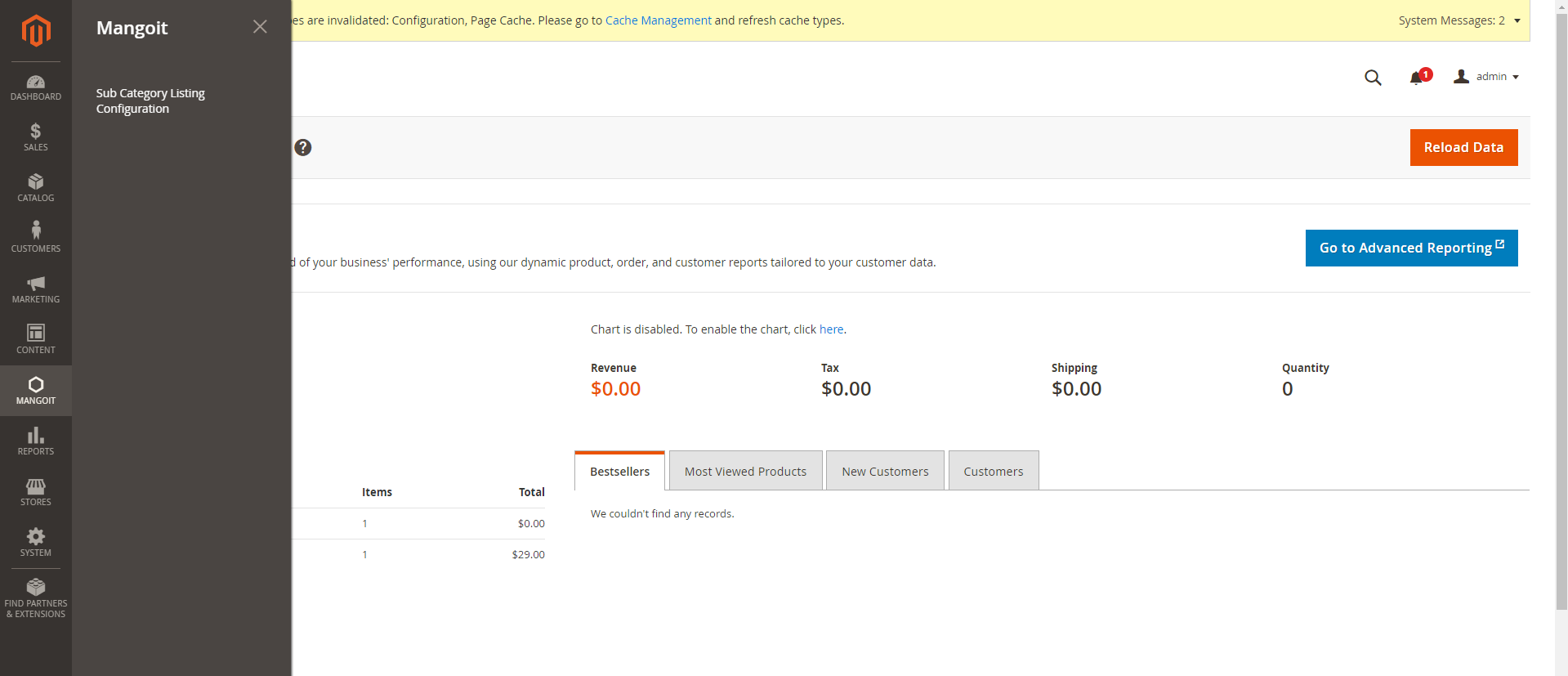 1.4.2. Enable the module for Sub Category ListingOn enabling module, the sub categories will start displaying at front end. Once user enables the module and save, after saving the configuration clear the Magento cache. And the changes will get reflect at the front end.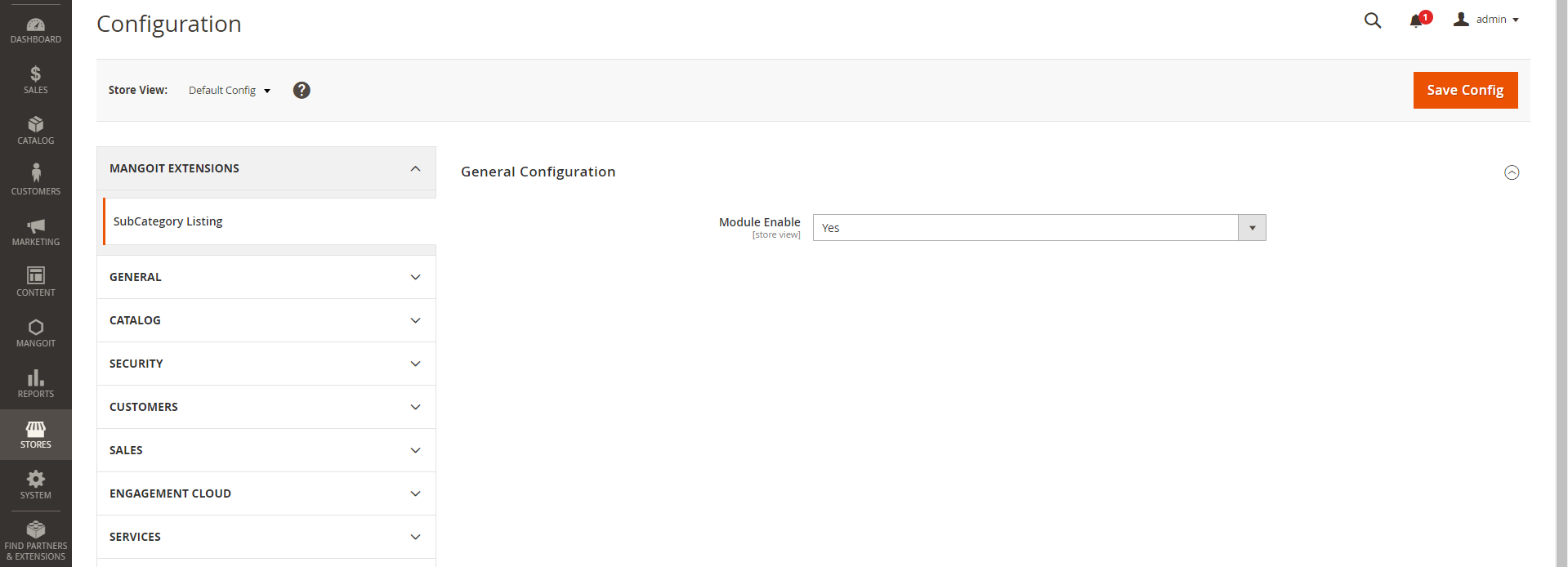 1.4.3. Disable the module for Sub Category ListingOn disabling module, the sub categories will not get display at front end. Once user disables the module and save, after saving the configuration clear the Magento cache. And the changes will get reflect at the front end.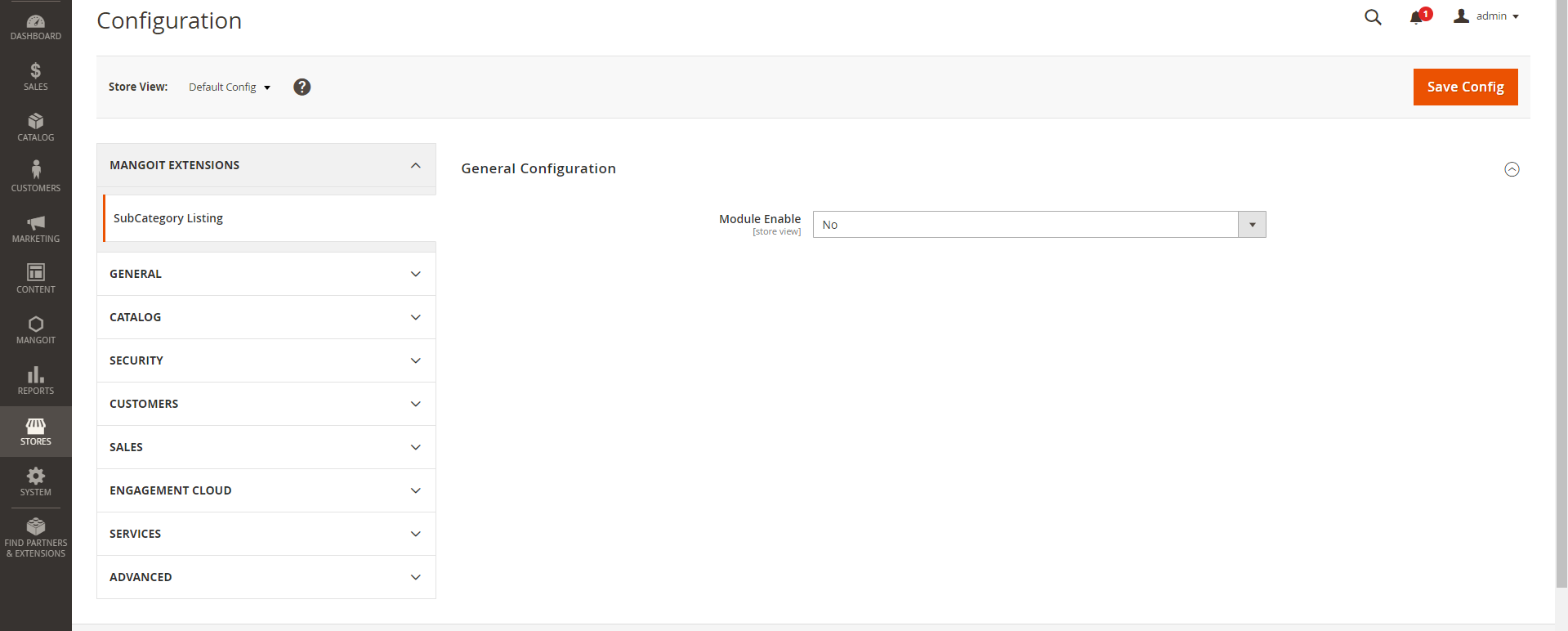 1.4.4. Clear Magento Cache to see the reflections on front endOnce user enables or disables the module and save, after saving the configuration clear the Magento cache. And the changes will get reflect at the front end.System  Cache Management  Flush Magento Cache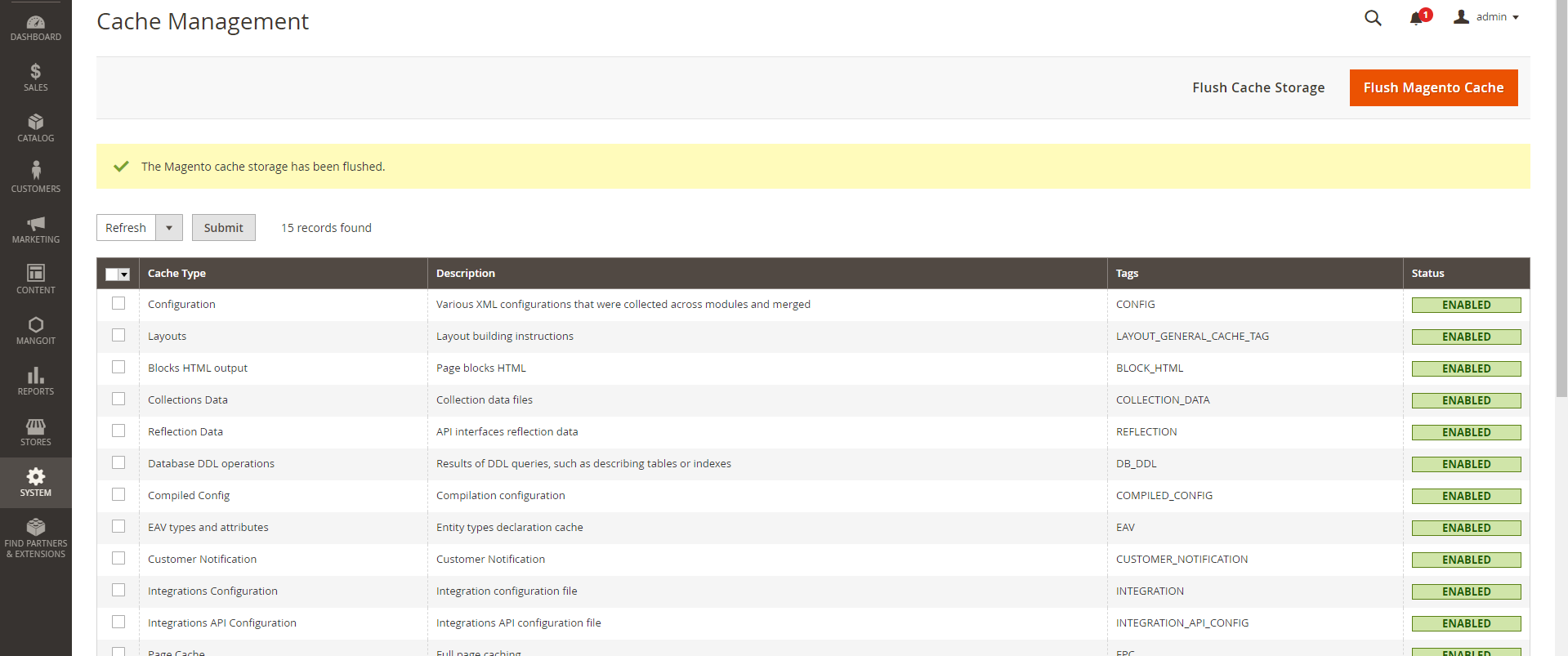 